melléklet a 13/2019. (XII.16.) önkormányzati rendelethez„1. melléklet a 24/2013. (XII.17.) önkormányzati rendelethezTemetőtérkép 1 dbhttp://www.nagymanyok.hu/varosunk/vallalkozasok/klem-temetkezesi-es-szolgaltato-kft.html2. melléklet a 13/2019. (XII.16.) önkormányzati rendelethez„3. melléklet a 24/2013. (XII.17.) önkormányzati rendelethez1.) A temetői létesítmények, illetve az üzemeltető által biztosított szolgáltatások igénybevételéért fizetendő díjak:1/a.) Temetői létesítmények igénybevételi díja:1/b.) Az üzemeltető által biztosított szolgáltatások igénybevételéért fizetendő díjak:2.) A köztemetőben – a temetkezési szolgáltatás kivételével – vállalkozásszerűen munkát végzők által fizetendő hozzájárulási díj:Fenti összegek az általános forgalmi adót nem tartalmazzák.”3. melléklet a 13/2019. (XII.16.) önkormányzati rendelethez„4. melléklet a 24/2013. (XII.17.) önkormányzati rendelethez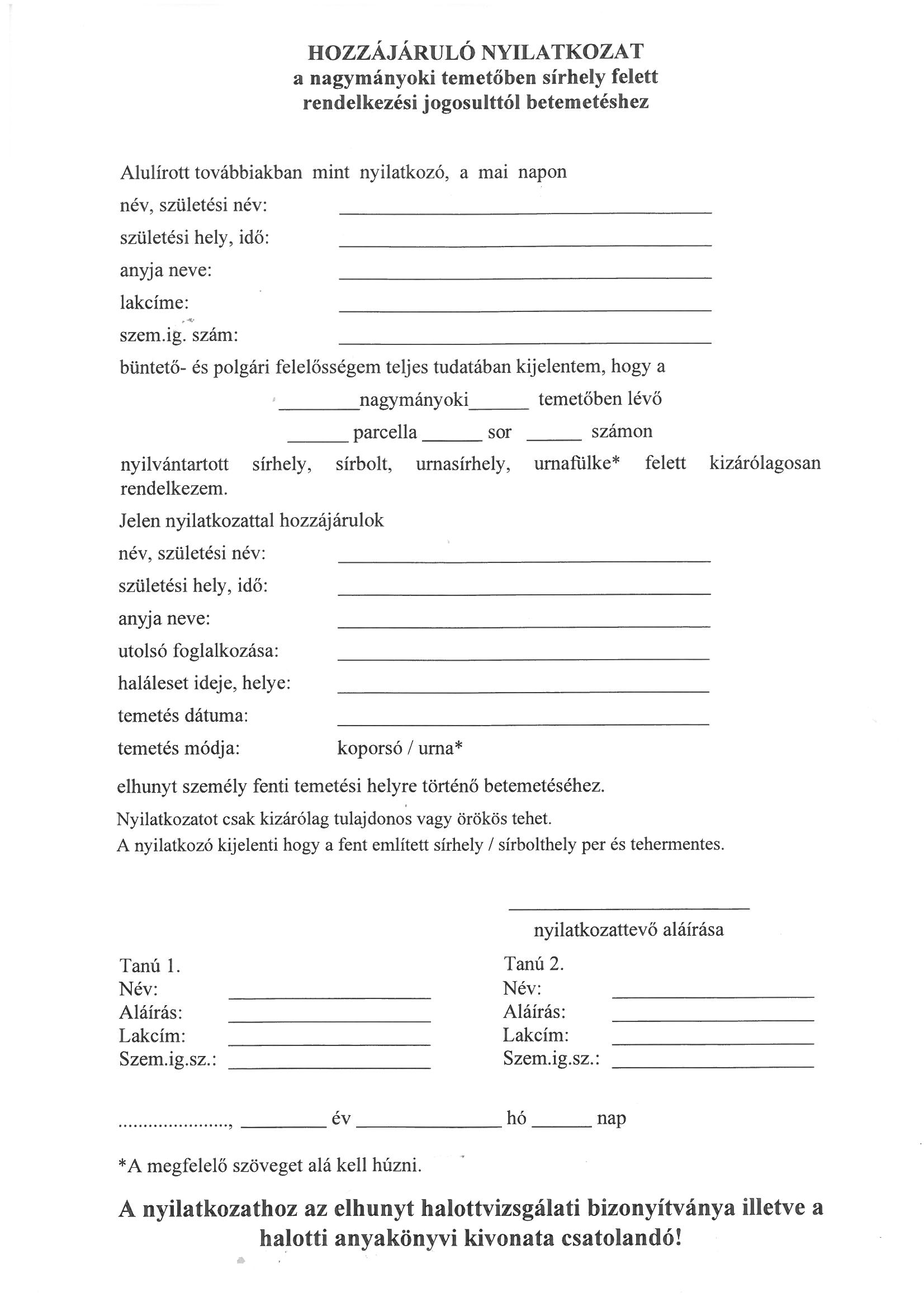 ”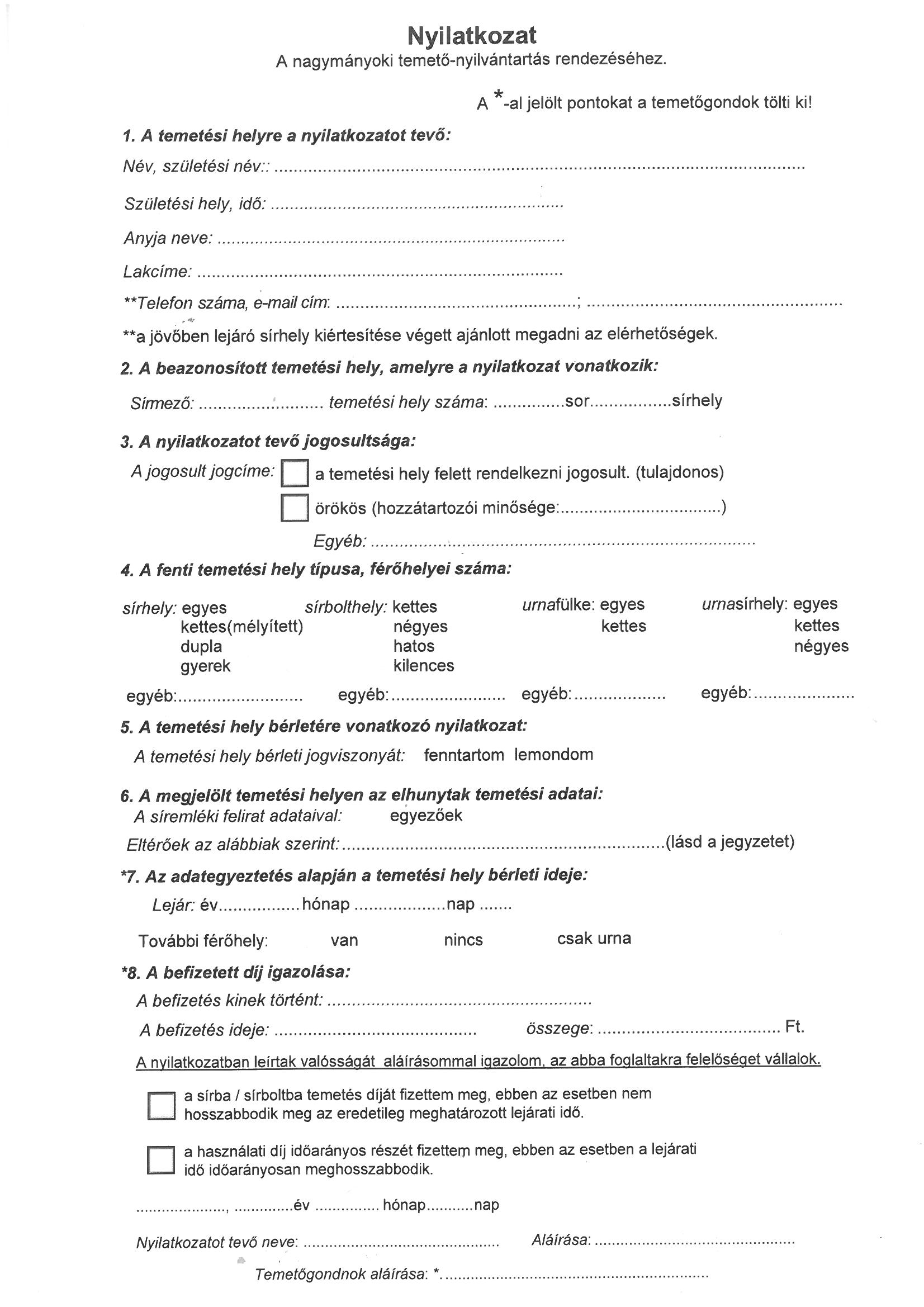 Temetői létesítmények igénybevétele /  temetés10.000,-FtElhunyt hűtése (Ft/nap/fő)nagymányoki lakhelyű elhunyt személy2.000,-Ftnem nagymányoki lakhelyű elhunyt személy3.000,-FtTemetőfenntartási hozzájárulás (síremlék építése, teljes felújítása / db esetén)9.500 FtTemetőfenntartási hozzájárulás (sírbolt építése / db esetén)9.500,-FtTemetőfenntartási hozzájárulás (sírhelykeret építése , teljes felújítása/ db esetén)4.500,-FtTemetőfenntartási hozzájárulás (síremlék részmunkái,részleges felújítás/db/fődarab esetén)fődarab: keret, fedlap, fejrész3.500,-FtTemetőfenntartási hozzájárulás (urnasírhelykeret építése , teljes felújítása/ db esetén)2.500,-FtTemetőfenntartási hozzájárulás (urnasírhely síremlék részmunkái,részleges felújítás/db/fődarab esetén)fődarab: keret, fedlap, fejrész2.000,-FtTemetőfenntartási hozzájárulás (urnasírhely síremlék építése, teljes felújítása / db esetén)5.000,-FtEgyszeri hulladékszállítási díj/temetés  3.000,-FtSírhelynyitás (sírásás, sírnyitás): egyes sírhely17.500 Ft                                                 kettős sírhely 20.800 FtSírboltnyitás:                                      lejáratos20.800 Ft                          fedlapos11.700 FtExhumálás:                          5 éven belüli temetés esetén49.500 Ft                          5 éven túli temetés esetén   38.500 Ft                          10 éven túli temetés esetén   27.500 Ft Síremlék javítási munkái /nap600,-Ft + villamos energia használata esetén 1000,-/napSírgondozás / nap500 FtTemető behajtásdíjtalan